Красная книга Кубани           В мире животных (мини-конференция)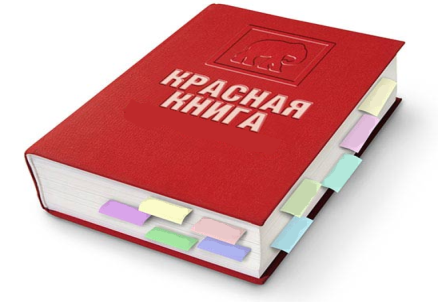 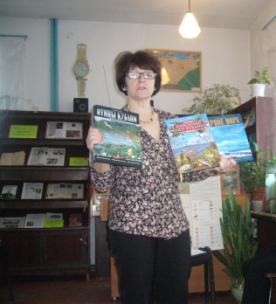 Светлана Леонидовна познакомила с новинками литературы о животныхДымов Данила рассказал о зубрах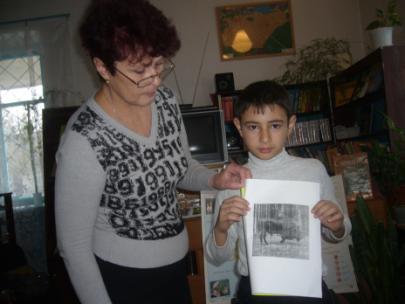 Вот так хомячки носят запасы к себе в норку 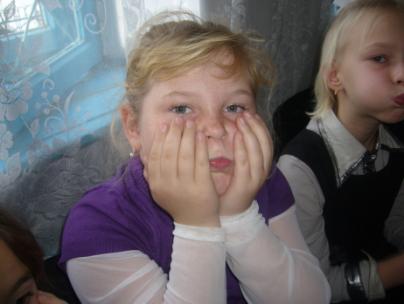 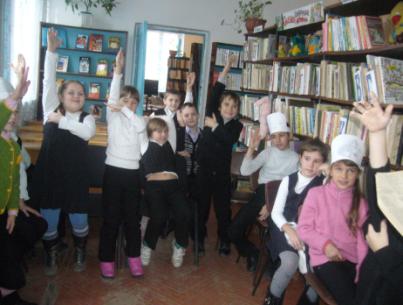 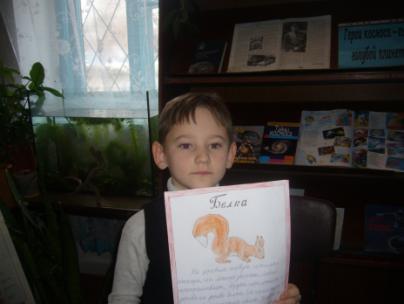 Вадим рассказал о белках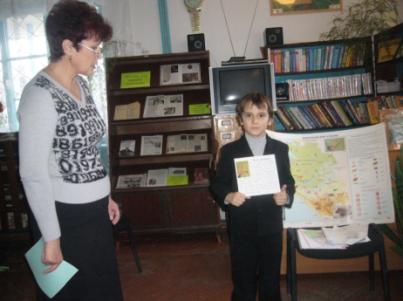 Саша – о лисах-корсакахЯна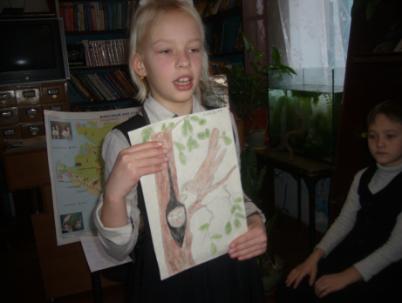 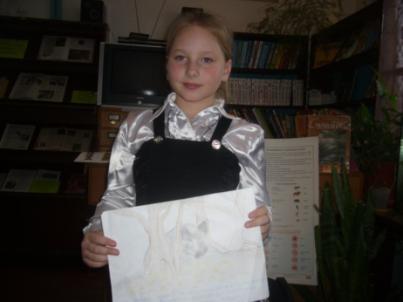 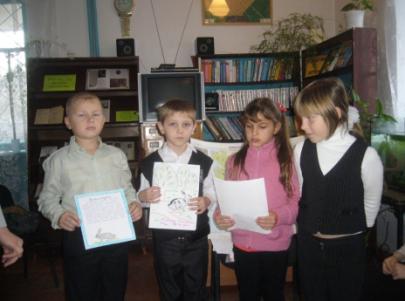                               Вика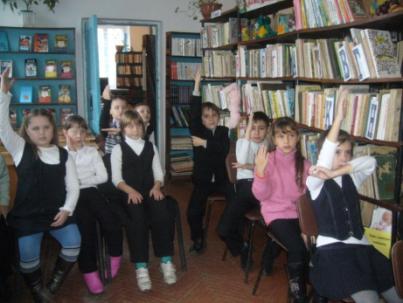         Все готовы. Молодцы!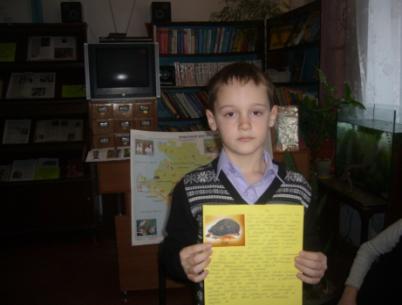 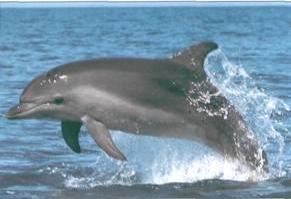 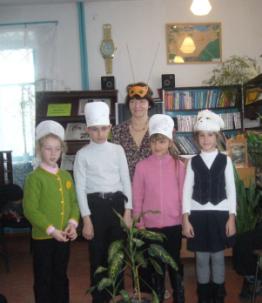                                            АфалинаСценка о животных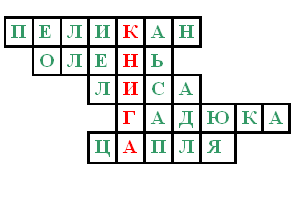 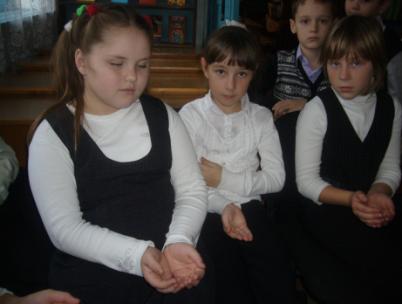 Вот такими маленькими рождаются медвежата